中小企业声明函、业绩、信誉、投标人未通过资格审查的原因、未中标人的评审得分与排序、分项报价表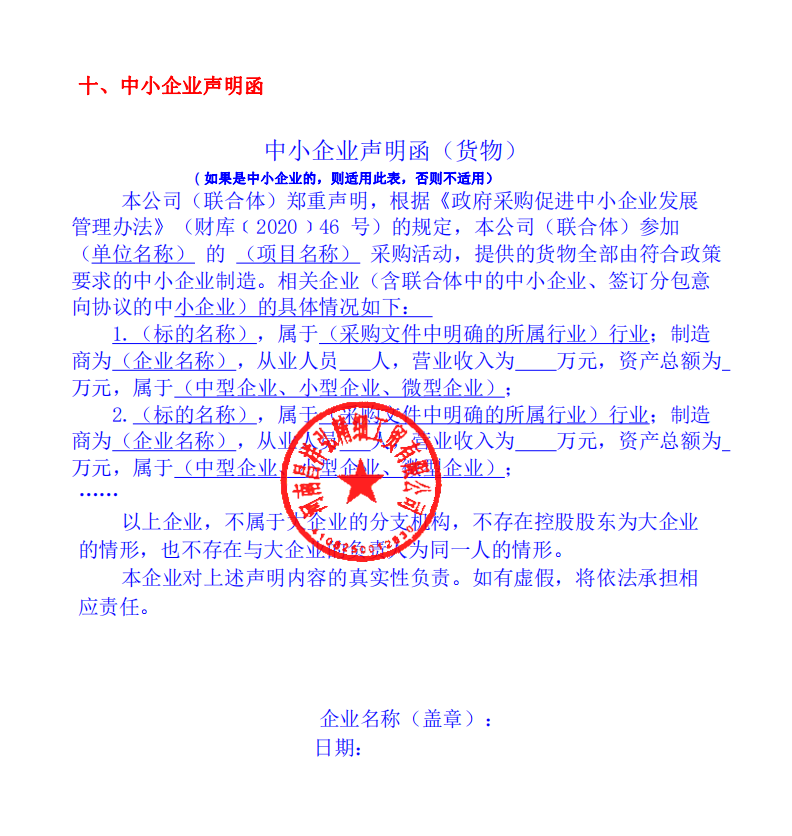 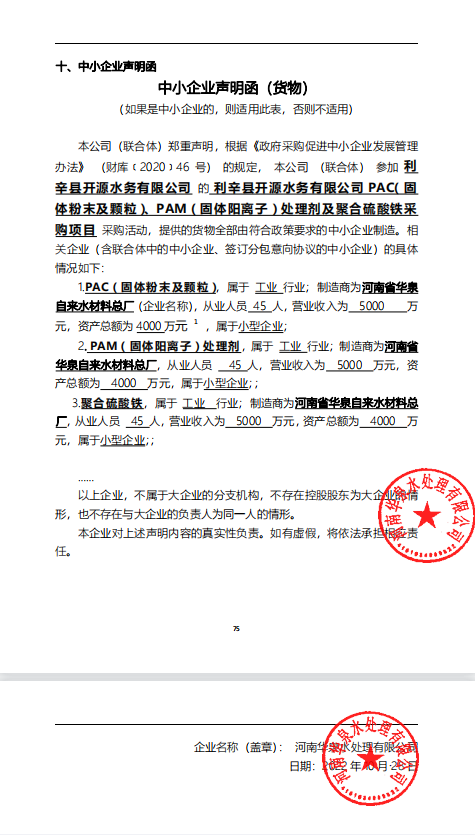 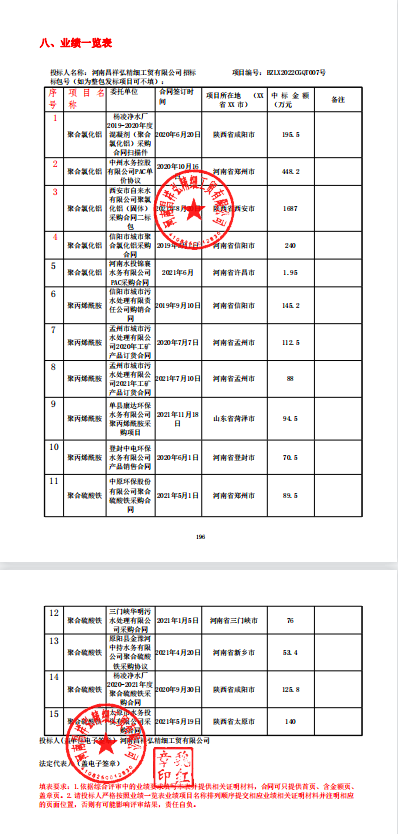 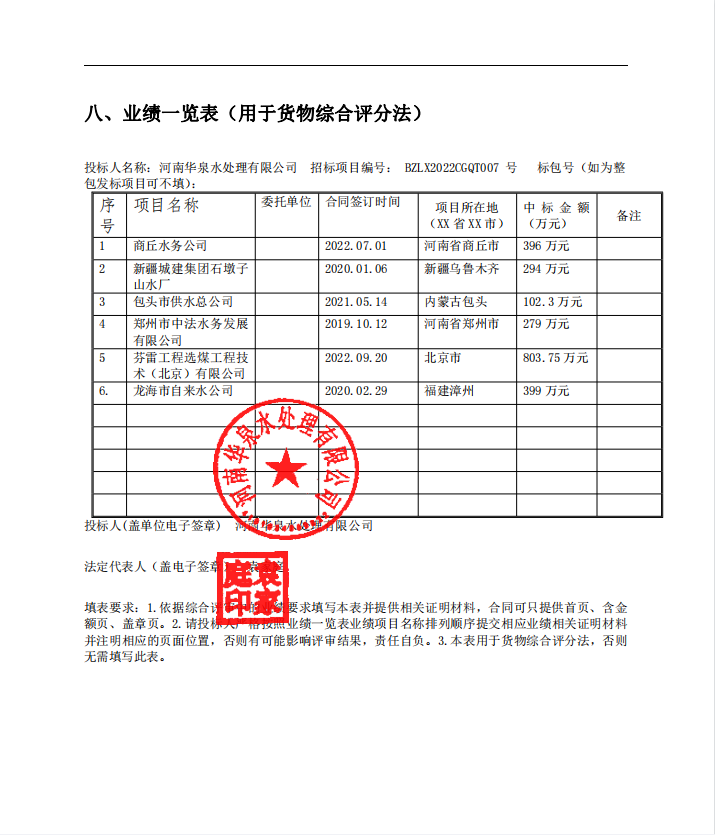 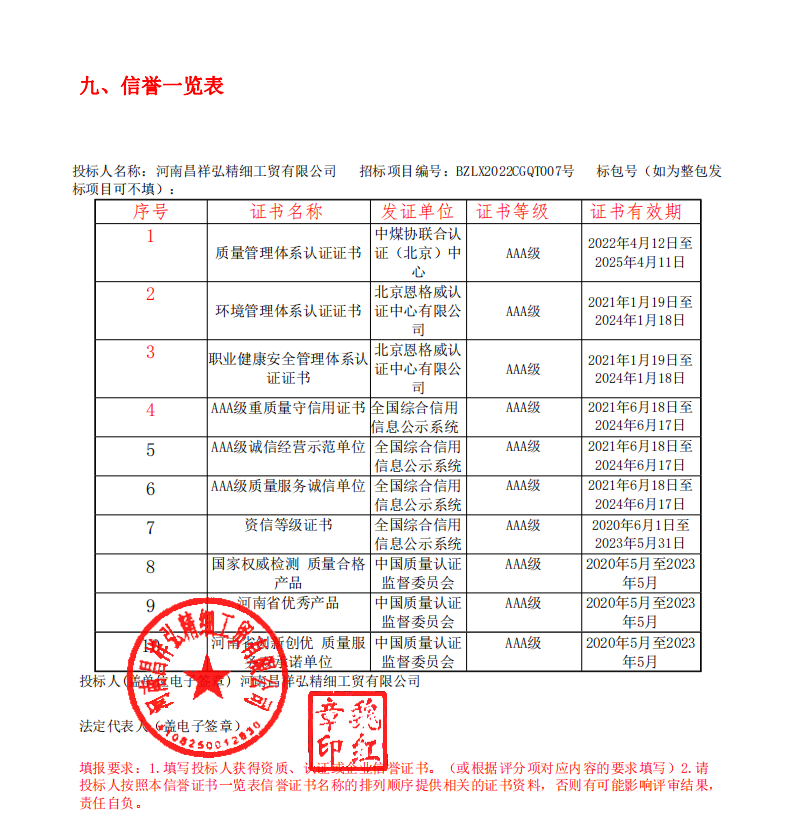 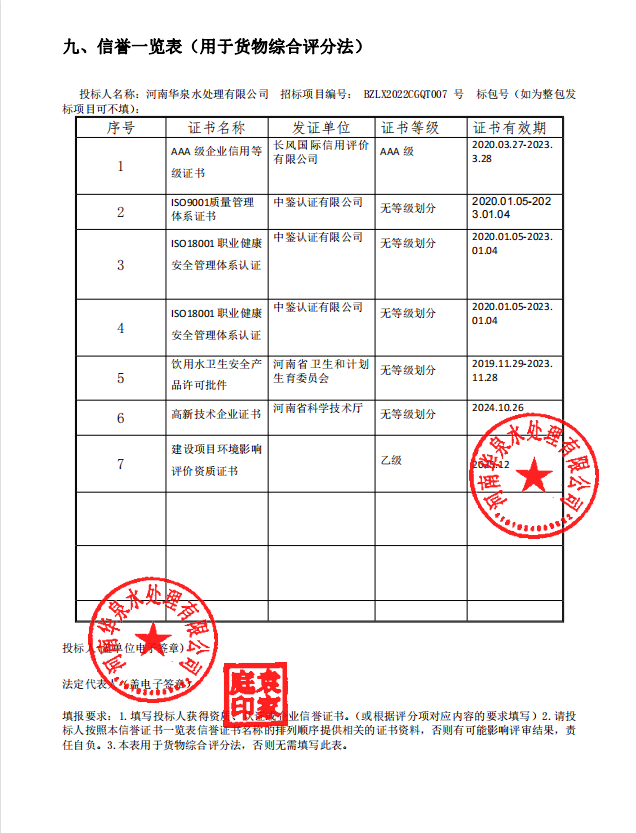 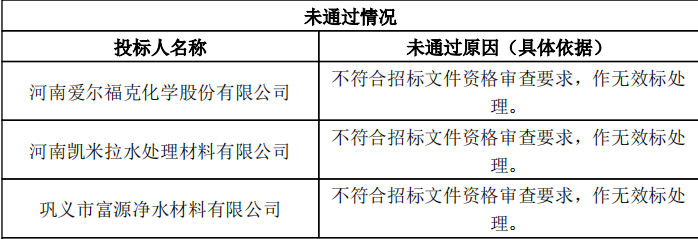 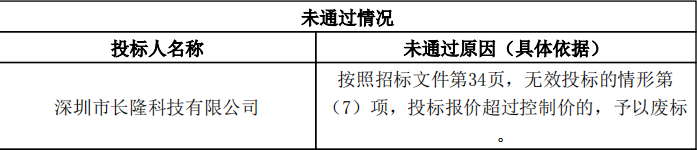 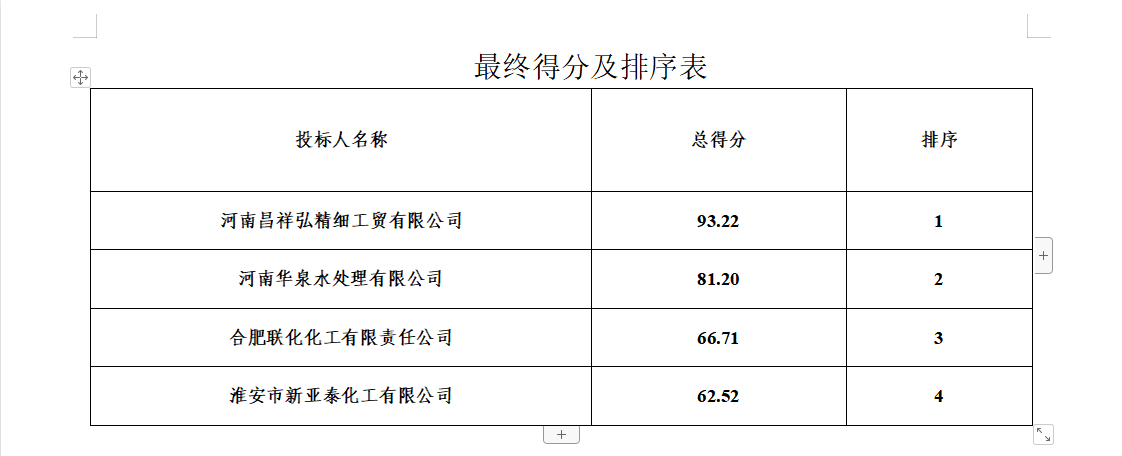 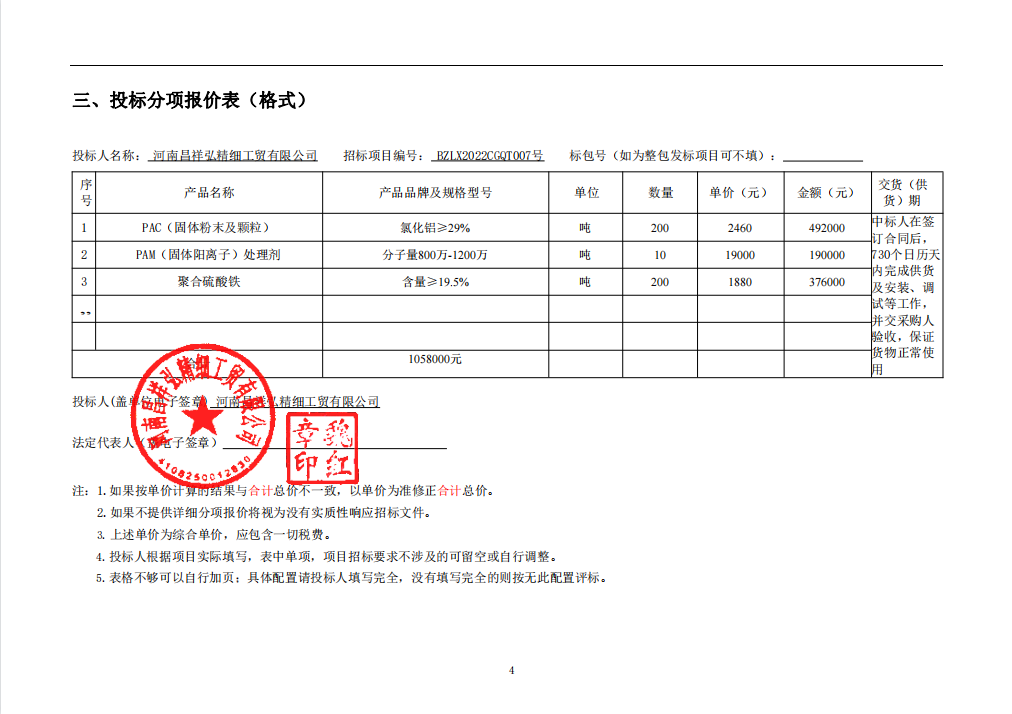 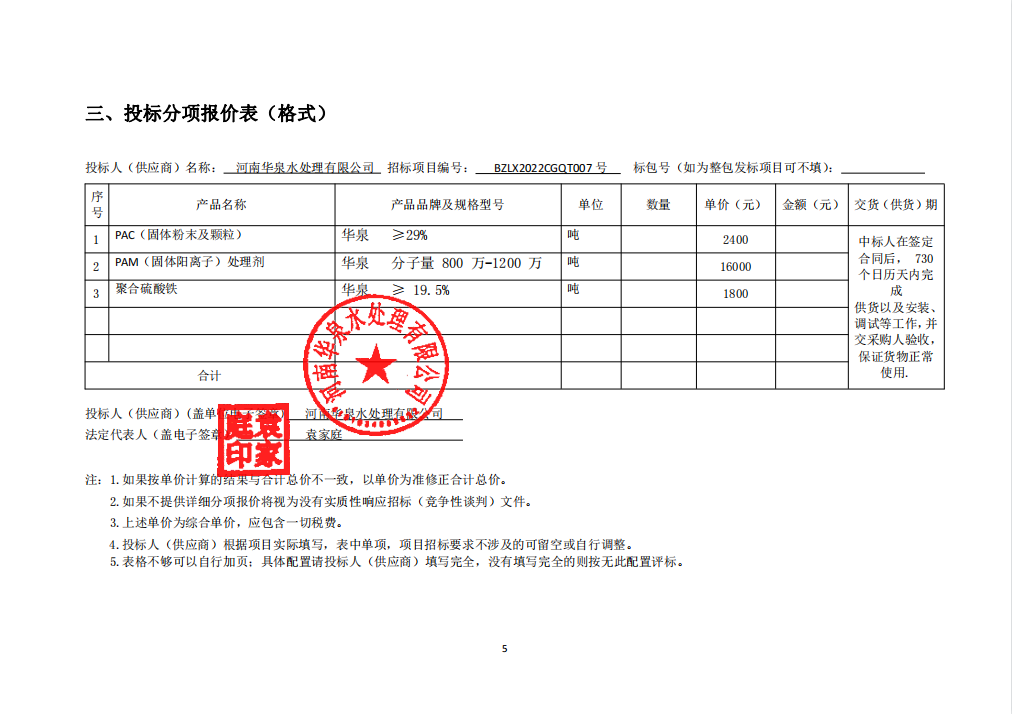 